Interesting Bases Group1:Directions: Find the volume. 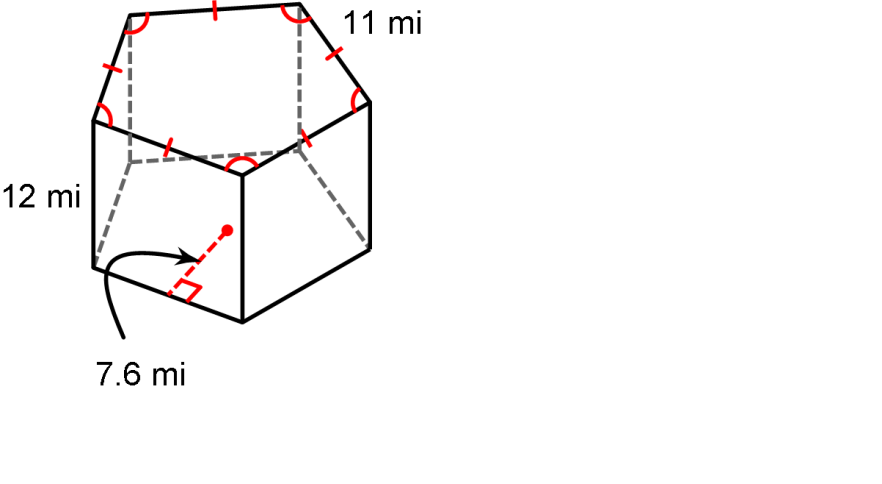 Interesting Bases Group 2:Directions: Find the surface area. 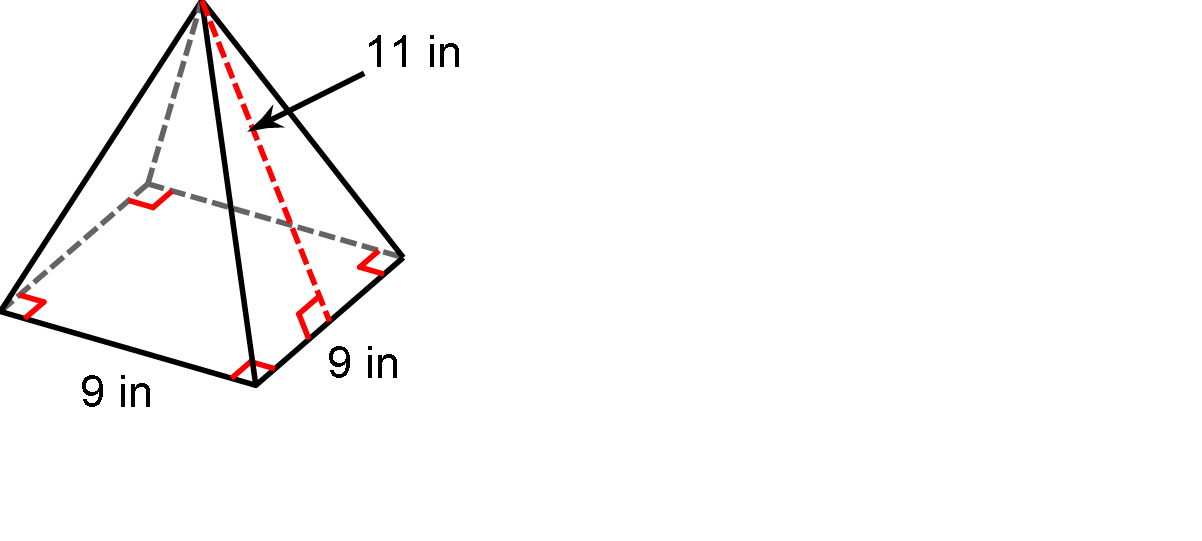 Interesting Bases Group 3:Directions: Find the surface area. 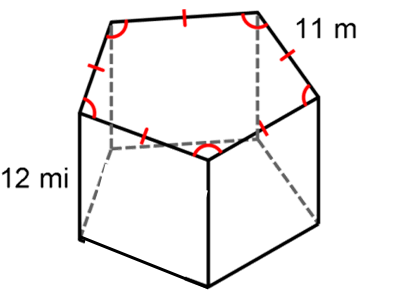 Interesting Bases Group 4:Directions: Find the surface area. 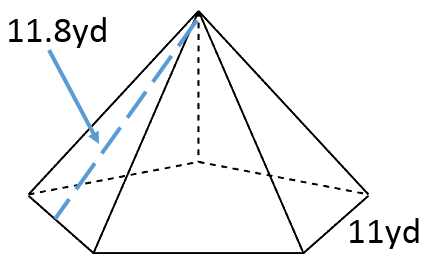 Interesting Bases Group 5:Directions: Find the volume. Interesting Bases Group 6:Directions: Find the volume.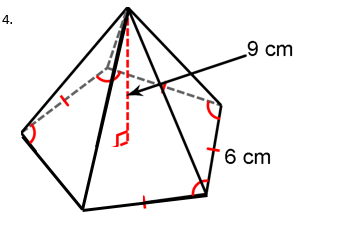 Interesting Bases Group 7:Directions: Find the volume.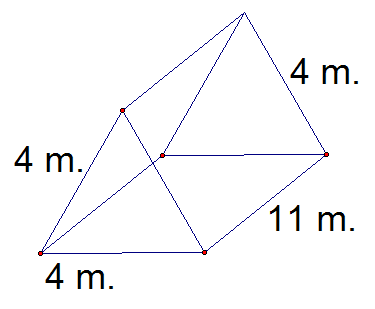 Interesting Bases Group 8:Directions: Find the surface area.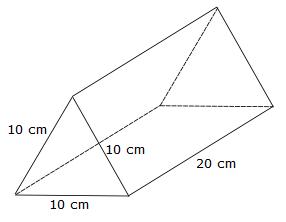 Name(s): __________________________________________________________________________________________________________________________________________________________________________________________Interesting Bases Group Assignment Show all work and final answers in this assignment sheet. Failure to show work will result in ALL students in the group earning no credit for the question. At your table, you are responsible for ALL students to participate. If you feel others are not participating, you will need to discuss it with the student. Group 1: Group 1: _______________________________-----------------------------------------------------------------------------------------------------------------------------Group 2: Group 2: _______________________________-----------------------------------------------------------------------------------------------------------------------------Group 3: Group 3: _______________________________-----------------------------------------------------------------------------------------------------------------------------Group 4: Group 4: _______________________________Group 5: Group 5: _______________________________-----------------------------------------------------------------------------------------------------------------------------Group 6: Group 6: _______________________________-----------------------------------------------------------------------------------------------------------------------------Group 7: Group 7: _______________________________-----------------------------------------------------------------------------------------------------------------------------Group 8: Group 8: _______________________________